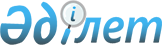 Пусан қаласында (Корея Республикасы) Қазақстан Республикасының Бас консулдығын ашу туралыҚазақстан Республикасы Президентінің 2021 жылғы 20 тамыздағы № 642 Жарлығы.
      ҚАУЛЫ ЕТЕМІН:
      1. Пусан қаласында (Корея Республикасы) Қазақстан Республикасының Бас консулдығы ашылсын.
      2. Қазақстан Республикасының Үкіметі осы Жарлықтан туындайтын қажетті шараларды қабылдасын.
      3. Осы Жарлық қол қойылған күнінен бастап қолданысқа енгізіледі.
					© 2012. Қазақстан Республикасы Әділет министрлігінің «Қазақстан Республикасының Заңнама және құқықтық ақпарат институты» ШЖҚ РМК
				Қазақстан Республикасы
Президенті мен Үкіметі
актілерінің жинағында
жариялануға тиіс
      Қазақстан РеспубликасыныңПрезиденті

Қ.Тоқаев
